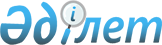 Об установлении ограничительных мероприятий
					
			Утративший силу
			
			
		
					Решение акима Архангельского сельского округа Кызылжарского района Северо-Казахстанской области от 31 мая 2021 года № 19. Зарегистрировано в Министерстве юстиции Республики Казахстан 2 июня 2021 года № 22907. Утратил силу решением акима Архангельского сельского округа Кызылжарского района Северо-Казахстанской области от 11 августа 2021 года № 37
      Сноска. Утратил силу решением акима Архангельского сельского округа Кызылжарского района Северо-Казахстанской области от 11.08.2021 № 37 (вводится в действие со дня его первого официального опубликования).
      В соответствии с подпунктом 7) статьи 10-1 Закона Республики Казахстан "О ветеринарии", на основании представления главного государственного ветеринарно-санитарного инспектора Кызылжарского района от 26 апреля 2021 года № 01-13/137 РЕШИЛ:
      1. В связи с возникновением заболевания бешенства установить ограничительные мероприятия на улицу Береговая села Новокаменка Архангельского сельского округа Кызылжарского района Северо-Казахстанской области.
      2. Контроль за исполнением настоящего решения оставляю за собой.
      3. Настоящее решение вводится в действие со дня его первого официального опубликования.
					© 2012. РГП на ПХВ «Институт законодательства и правовой информации Республики Казахстан» Министерства юстиции Республики Казахстан
				
      Аким Архангельского сельского округа

И. Рыбакова
